Modelling producer statementNZGBC AEMBuilding Owner/Client Project Name Project Location:                                                                                                                  Address								                                                                       City																	I confirm that I, the above listed NZGBC Accredited Energy Modeller (AEM), have been engaged by the above listed building owner/client to undertake the energy and thermal comfort modelling on the above listed project and that this modelling has been undertaken in accordance with the appropriate Green Star NZ – Design & As Built modelling requirements. I further confirm that the following model were undertaken, for the selected rating, with the stated points levels achieved:Design Review Submission                           As Built Submission                                       Rating Targeted                                  I have included an image from the thermal model of the building.  I have completed and included a copy of the Greenhouse Gas Emissions Calculator.Narrative: please provide any additional comments or notes regarding special circumstances or considerations in the project’s modelling approach. In providing the services, I confirm that I, the above listed NZGBC Accredited Energy Modeller have exercised the degree of skill, care and diligence normally expected of a competent professional for the energy and/or thermal comfort modelling of the above listed building. DECLARATIONI confirm that the information provided in this document is truthful and accurate at the time of completion. Provide author details, including name, position and email address:  ––– Report end –––Credits modelling was undertaken forCredits modelling was undertaken for14.1 Thermal Comfort 15.2 Advanced Thermal Comfort15. Greenhouse Gas Emissions 16. Peak Electricity Demand Reduction Points claimed in the calculator:Points claimed in the calculator:14.1 Thermal Comfort14.2 Advanced Thermal Comfort15.1 Conditional Requirement% of GHG Emissions from Direct Fossil Fuel 15.2 % of Reduction in GHG Emissions 16B Modelled Performance Pathway: Reference Building% of Reduction in Peak Electricity Demand Points achieved in other credits:Points achieved in other credits:9.2 Provision of Outdoor Air 11.1 Minimum Lighting Comfort11.2 General Illuminance and Glare Reduction11.3 Surface Illuminance12.1 Glare Reduction12.2 Daylight18A Potable Water: Performance PathwayPlease state the percentage of nominated area that meets the below PMV bandwidths for 98% of the occupied hours:Please state the percentage of nominated area that meets the below PMV bandwidths for 98% of the occupied hours:RangePercentage of Compliant Nominated Area+/-0.5 +/-1.0Please enter the additional project information, key inputs and outputs as requested below:Please enter the additional project information, key inputs and outputs as requested below:Please enter the additional project information, key inputs and outputs as requested below:Please enter the additional project information, key inputs and outputs as requested below:Gross Floor Area (GFA)Gross Floor Area (GFA)Mechanically Ventilated Areas:Mechanically Ventilated Areas:HVAC TypeHVAC TypeAutosize/Actual PlantAutosize/Actual PlantSoftware/VersionSoftware/VersionHeating Fuel(s)Heating Fuel(s)Cooling Fuel(s)Cooling Fuel(s)Energy Use (kwh/m2)Energy Use (kwh/m2)Supplied by Shared Energy ServiceSupplied by Shared Energy ServiceOn-Site Energy GenerationOn-Site Energy GenerationBuilding elements:Building elements:Building elements:Building elements:R-ValueR-ValueWindows (SHGC)Glazing 1Glazing 2Glazing 3Glazing 4First name: Company: Last name: Signature:                                         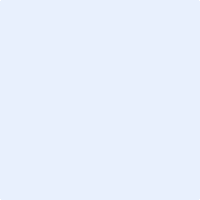 Signature:                                         